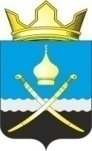 Российская ФедерацияРостовская область, Тацинский районМуниципальное образование «Михайловское сельское поселение» Администрация Михайловского сельского поселенияПОСТАНОВЛЕНИЕ«02»  апреля  2020 года                        № 27	                                 х. Михайлов	В соответствии постановлением Администрации Михайловского сельского поселения от 27 сентября 2018 года № 141.1 «Об утверждении Порядка разработки, реализации и оценки эффективности муниципальных программ Михайловского сельского поселения», постановлением Администрации Михайловского сельского поселения от 16 октября 2018 года № 160.1 «Об утверждении Методических рекомендаций по разработке и реализации муниципальных программ Михайловского сельского поселения»-ПОСТАНОВЛЯЮ:	1.Утвердить отчет о реализации муниципальной программы Михайловского сельского поселения «Управление муниципальными финансами и создание условий для эффективного управления муниципальными финансами» за 2019 год, утвержденной постановлением Администрации Михайловского сельского поселения от 28.12.2018 года № 205 «Об утверждении муниципальной программы Михайловского сельского поселения «Управление муниципальными финансами и создание условий для эффективного управления муниципальными финансами» по результатам за 2019 год согласно приложению 1 к настоящему постановлению.          2.Настоящее постановление вступает в силу с момента его обнародования.3.	Контроль за выполнением настоящего постановления оставляю за собой.Глава АдминистрацииМихайловского сельского поселения                                                               Л.С. ПрисяжнюкПриложение к постановлению Администрации Михайловского сельского поселения от 02.04.2020 № 27Отчето реализации муниципальной программы Михайловского сельского поселения «Управление муниципальными финансами и создание условий для эффективного управления муниципальными финансами»за  2019  годРаздел 1. Конкретные результаты реализации муниципальной программы, достигнутые за отчетный 2019 год  В целях создания условий для обеспечения долгосрочной сбалансированности и устойчивости бюджета Михайловского сельского поселения, в рамках реализация муниципальной программы Михайловского сельского поселения «Управление муниципальными финансами и создание условий для эффективного управления муниципальными финансами», ответственным исполнителем муниципальной программы  Администрацией Михайловского сельского поселения реализован комплекс мероприятий, в результате которых:     Бюджет Михайловского сельского поселения Тацинского района на 2020 год сформирован по программной структуре, на основе 8 утвержденных Администрацией Михайловского сельского поселения муниципальных программ. Программное планирование бюджета направлено на повышение эффективности расходования бюджетных средств, повышение прозрачности и предсказуемости бюджетной политики.        	     Бюджет Михайловского сельского поселения Тацинского района по доходам за  2019 год  исполнен на 100,5  % к уточненному плану, при плане  13706,4 тыс. рублей,  поступило 13781,1  тыс. рублей.    По налоговым и неналоговым доходным источникам  план   выполнен  на 101,7 %, при плане  4511,6 тыс. рублей,  поступило 4587,2  тыс. рублей.     Безвозмездные поступления при плане  9194,8 тыс. рублей исполнены в сумме 9193,9  тыс. рублей, или на 99,99 % .      В рамках достижения цели обеспечения долгосрочной сбалансированности и устойчивости бюджета поселения одним из важных результатов реализации муниципальной программы стало принятие решения Собрания депутатов Михайловского сельского поселения от 26.12.2019 № 151 «О бюджете Михайловского сельского поселения Тацинского района на 2020 год и на плановый период 2021 и 2022 годов».   В рамках обеспечения открытости и прозрачности управления муниципальными финансами принято решение Собрания депутатов Михайловского сельского поселения от 31.05.2019 № 126 «Об утверждении отчета об исполнении бюджета Михайловского сельского поселения Тацинского района за 2018 год».  По проектам решений Собрания депутатов Михайловского сельского поселения «Об утверждении отчета об исполнении бюджета Михайловского сельского поселения Тацинского района за 2018 год» и «О бюджете Михайловского сельского поселения Тацинского района на 2020 год и на плановый период 202 и 2022 годов» состоялись публичные слушания.   На официальном сайте Михайловского сельского поселения размещены материалы «Бюджет для граждан» по проектам решений  Собрания депутатов Михайловского сельского поселения «Об утверждении отчета об исполнении бюджета Михайловского сельского поселения Тацинского района за 2018 год» и «О бюджете Михайловского сельского поселения Тацинского района на 2020 год и на плановый период 2021 и 2022 годов».  В целях формирования открытого информационного пространства, обеспечивающего доступ к сведениям финансово-экономической деятельности Михайловского сельского поселения осуществлено внедрение программных продуктов Автоматизированный центр контроля (АЦК) «Финансы» и АЦК-«Планирование», входящих в состав Единой автоматизированной системы управления общественными финансами в Ростовской области.   Эффективное управление муниципальным долгом Михайловского сельского поселения способствовало обеспечению сбалансированности бюджета поселения .  На реализацию муниципальной программы в 2019 году средства местного бюджета не планировались.            Выполнение комплекса работ по решению основных задач муниципальной программы позволило частично достичь осуществления основной цели - создание условий для эффективного управления муниципальными финансами.Раздел 2. Результаты реализации основных мероприятий , приоритетных основных мероприятий и /или приоритетных проектах  ( программах) , а также сведения о достижении контрольных событий муниципальной программы     Достижению результатов в 2019 году способствовола реализация ответственным исполнителем и участниками муниципальной программы основных мероприятий .     В рамках программы предусмотрена реализация 2 основных мероприятий.     Основное мероприятие 1. «Долгосрочное финансовое планирование» выполнено. Реализация мероприятия осуществлялась в соответствии с Планом мероприятий по росту доходного потенциала муниципального образования «Михайловское  сельское поселение до 2020 года, утвержденным постановлением Администрации Михайловского сельского поселения 14.09.2018 № 30.    Налоговые и неналоговые доходы Михайловского сельского поселения  в 2019 году исполнены в объеме 4587,2 тыс.рублей,  или 101,7 процента к бюджетным назначениям. Проведена ежегодная оценка предоставленных на местном уровне налоговых льгот, которая утверждена постановлением Администрации Михайловского сельского поселения от 08.07.2019 г № 102.           Учитывая, что предоставление налоговых льгот направлено на повышение уровня жизни населения, а именно поддержку малообеспеченных и социально незащищенных категорий граждан, повышение покупательской способности граждан, снижение доли расходов на оплату обязательных платежей, социальная эффективность этих налоговых льгот положительная.    Таким образом, налоговые льготы, предоставляемые отдельным категориям граждан, в виде полного освобождения от уплаты земельного налога признаются эффективными и не требующими отмены.               Чтобы не допустить в дальнейшем ухудшения уровня доходов у социально-незащищенных слоев населения, целесообразно сохранить имеющиеся льготы для перечисленных категорий граждан.     Бюджет Михайловского сельского поселения Тацинского района сформирован на основе 8 муниципальных программ Михайловского сельского поселения, на реализацию которых в 2019 году направлено 7709,4 тыс.рублей.    Основное мероприятие 2. «Нормативное обеспечение и организация бюджетного процесса» выполнено. В целях совершенствования бюджетного процесса в 2019 году приняты Решения Собрания депутатов Михайловского сельского поселения:      от 26.12.2019 № 153 «О внесении изменений в Решение Собрания депутатов Михайловского сельского поселения от 31.08.2007 № 66 «Об утверждении Положения о бюджетном процессе в Михайловском сельском поселении»;     от 28.11.2019 № 146 «О земельном налоге»»;      от 28.11.2019 № 147 «О налоге на имущество физических лиц». Сведения о выполнении основных мероприятий муниципальной программы приведены в приложении № 1 к отчету о реализации муниципальной программы.Раздел 3.  Анализ факторов, повлиявших на ход реализации муниципальной программыВ 2019 году на ход реализации муниципальной программы оказывали влияние следующие факторы:в части объема поступления налоговых доходов и исполнения плановых показателей, в том числе по показателю 1.1 «Объем налоговых и неналоговых доходов консолидированного бюджета Михайловского сельского поселения» сохранение ежегодной положительной динамики доходной части консолидированного бюджета Михайловского сельского поселения. По итогам 2019 года объем поступлений по налоговым и неналоговым доходам – 4587,2 тыс. рублей или 101,7 процента к плановым назначениям.Раздел 4. Сведения об использовании бюджетных ассигнованийи внебюджетных средств на реализацию муниципальной программыБюджетные ассигнования местного бюджета на реализацию муниципальной программы  «Управление муниципальными финансами и создание условий для эффективного управления муниципальными финансами» не планировались.Сведения об использовании бюджетных ассигнований и внебюджетных средств на реализацию муниципальной программы за 2019 год приведены в приложении № 2 к настоящему отчету о реализации муниципальной программы.Раздел 5. Сведения о достижении значений показателей муниципальной программы, подпрограмм муниципальной программы за 2019 годВ ходе проведения оценки достижения запланированных значений показателей муниципальной программы за 2019 год установлено следующее:из 4 показателей муниципальной программы, подпрограмм     муниципальной программы, из которых:по 2 показателям фактические значения соответствуют плановым;по 2 показателям фактические значения превышают плановые;Показатель 1.1 «Объем налоговых и неналоговых доходов консолидированного бюджета Михайловского сельского поселения», плановое значение – 4511,6 тыс. рублей, фактическое значение –4587,2 тыс. рублей.Показатель 1.2  «Доля расходов местного бюджета, формируемых в рамках муниципальных программ поселения, в общем объеме расходов местного бюджета» плановое значение – 58,6 %, фактическое значение –58,6 %.Показатель 1.3 «Своевременное внесение проекта решения о бюджете поселения на очередной финансовый год и плановый период и об утверждении отчето об исполнении  бюджета поселения, в сроки, установленные БК РФ.», плановое значение – да, фактическое значение – да. Показатель 1.4 «Исполнение расходных обязательств бюджета поселения», плановое значение – 95,0 процента, фактическое значение – 99,99 процента.Сведения о достижении значений показателей муниципальной программы, подпрограммы муниципальной программы с обоснованиями отклонений по показателям приведены в приложении № 3 к  отчету о реализации  муниципальной программы Михайловского сельского поселения «Управление муниципальными финансами и создание условий для эффективного управления муниципальными финансами» за 2019 год.Раздел 6. Результаты оценки эффективности реализации муниципальной программыЭффективность муниципальной программы определяется на основании степени выполнения целевых показателей, основных мероприятий и оценки бюджетной эффективности муниципальной программы.1. Степень достижения целевых показателей муниципальной программы, подпрограмм муниципальной программы:Степень достижения целевого показателя 1.1 равна 1,0;Степень достижения целевого показателя 1.2 равна 1,0;Степень достижения целевого показателя 1.3 равна 1,0;Степень достижения целевого показателя 1.4 равна 1,0;Суммарная оценка степени достижения целевых показателей муниципальной программы и подпрограмм составляет - 1,0,  что характеризует высокий уровень эффективности реализации муниципальной программы по степени достижения целевых показателей.В 2019 году из 4 основных мероприятий муниципальной программы в полном объеме исполнено 4. Таким образом, степень реализации основных мероприятий составляет 1,0 (4/4), что характеризует высокий уровень эффективности реализации муниципальной программы по степени реализации основных мероприятий.3.Бюджетная эффективность реализации муниципальной программы рассчитывается  в несколько этапов:3.1.Степень реализации основных мероприятий, финансируемых за счет средств местного бюджета, безвозмездных поступлений в местный бюджет, оценивается как доля мероприятий выполненных в полном объеме.Степень реализации мероприятий муниципальной программы составляет 1,0 (4/4).3.2.Степень соответствия запланированному уровню расходов за счет средств местного бюджета, безвозмездных поступлений в местный бюджет оценивается как отношение фактически произведенных в отчетном году бюджетных расходов на реализацию муниципальной программы к их плановым значениям.Степень соответствия запланированному уровню расходов составляет 0,0.На  2019 год расходы не планировались. Информация о возникновении экономии бюджетных ассигнований на реализацию основных мероприятий , приоритетных основных мероприятий, мероприятий ведомственных целевых программ  муниципальной программы, в том числе в результате проведения закупок, при условии его исполнения в полном объеме в отчетном 2019 году приведена в приложении № 4 к  отчету о реализации  муниципальной программы Михайловского сельского поселения ««Управление муниципальными финансами и создание условий для эффективного управления муниципальными финансами» за 2019 год. Софинансирование расходных обязательств мероприятий муниципальной программы, подпрограмм муниципальной программы в отчетном году не планировалось. Информация о соблюдении условий софинансирования расходных обязательств Михайловского сельского поселения при реализации основных мероприятий подпрограмм,  мероприятий ведомственных целевых программ муниципальной программы в отчетном 2019 году приведена в приложении № 5  к  отчету о реализации  муниципальной программы Михайловского сельского поселения ««Управление муниципальными финансами и создание условий для эффективного управления муниципальными финансами» за 2019 год.3.3. Эффективность использования средств местного бюджета рассчитывается как отношение степени реализации основных мероприятий к степени соответствия запланированному уровню расходов за счет средств местного бюджета, безвозмездных поступлений в местный.Эффективность использования финансовых ресурсов на реализацию муниципальной программы:1,0/0,0 = 1,0, в связи с чем бюджетная эффективность реализации муниципальной программы является высокой.Уровень реализации муниципальной Программы в целом:1,0 х 0,5 + 1,0 х 0,3 + 1,0 х 0,2 =1,0,  в связи с чем уровень реализации муниципальной программы является высоким.Раздел 7. Предложения по дальнейшей реализации муниципальной программыВ 2019 году муниципальная программа реализуется  в соответствии с постановлением Администрации Михайловского  сельского поселения от 28.12.2018 № 205 «Управление муниципальными финансами и создание условий для эффективного управления муниципальными финансами»             Значения целевых показателей на 2019 год достигнуты.              Предложение:Программа является эффективной и для достижения отдельных результатов реализации Программы необходима ее дальнейшая реализация. Постановлением Администрации Михайловского сельского поселения от 30.12.2019 № 211 утвержден план реализации муниципальной программы Михайловского сельского поселения «Управление муниципальными финансамии создание условий для эффективного управления муниципальными финансами» на 2020 год. Приложение 1СведенияО выполнении основных мероприятий подпрограмм, а также контрольных событий муниципальной программы: «Управление муниципальными финансами и создание условий для эффективного управления муниципальными финансами» за 2019 год<1> В целях оптимизации содержания информации в графе 2 допускается использование аббревиатур, например: основное
мероприятие 1.1 – ОМ 1.1.Приложение 2СВЕДЕНИЯоб использовании бюджетных ассигнований и внебюджетных средств на реализациюмуниципальной программы Михайловского сельского поселения «Управление муниципальными финансами и создание условий для эффективного управления муниципальными финансами» за 2019 г.<1> В соответствии с бюджетной отчетностью на 1 января текущего финансового года.<2> Заполняется в случае наличия указанных средств.<3> По основным мероприятиям подпрограмм в графе 3 «Объем расходов
(тыс. рублей), предусмотренных муниципальной программой» сумма должна соответствовать данным Таблицы 6.  Приложение 3СВЕДЕНИЯо достижении значений показателейПриложение 4ИНФОРМАЦИЯо возникновении экономии бюджетных ассигнований на реализацию основных мероприятий  подпрограмм муниципальной программы, в том числе в результате проведения закупок, при условии его исполнения в полном объеме в отчетном году<1> В целях оптимизации содержания информации в графе 2 допускается использование аббревиатур, например: основное
мероприятие 1.1 – ОМ 1.1.Приложение 5ИНФОРМАЦИЯо соблюдении условий софинансирования расходных обязательств Михайловского сельского поселения 
при реализации основных мероприятий подпрограмм муниципальной программы в отчетном году<1> В целях оптимизации содержания информации в графе 2 допускается использование аббревиатур, например: основное мероприятие 1.1 – ОМ 1.1.Приложение 6ИНФОРМАЦИЯо расходах за счет средств, полученных от предпринимательской и иной приносящей доход деятельности, муниципальных бюджетных и автономных учреждений Михайловского сельского поселения в отчетном годутыс. рублей<1>  Остаток средств на начало отчетного года.<2>  Остаток средств на начало года, следующего за отчетным.Приложение 7Информацияоб основных мероприятиях, финансируемых за счет средств местного бюджета, безвозмездных поступлений в местный бюджет, выполненных в полном объемеПриложение 8Информацияоб основных мероприятиях, финансируемых за счет всех источников финансирования, выполненных в полном объемеОб утверждении отчета о реализации муниципальной программы  Михайловского сельского поселения «Управление муниципальными финансами и создание условий для эффективного управления муниципальными финансами»за 2019 год№ п/пНомер и наименование <1>Ответственный 
 исполнитель, соисполнитель,участник  
  (должность/ФИОПлановый срок окончания реализацииФактический срокФактический срокРезультатыРезультатыПричины не реализации/ реализации не в полном объеме№ п/пНомер и наименование <1>Ответственный 
 исполнитель, соисполнитель,участник  
  (должность/ФИОПлановый срок окончания реализацииначала реализацииокончания реализациизапланированныедостигнутыеПричины не реализации/ реализации не в полном объеме1234567891    Программа  «Управление муниципальными финансами и создание условий для эффективного управления муниципальными финансами»Администрация Михайловского сельского поселенияXXXXXX2  Основное  мероприятие  1.  Долгосрочное финансовое планирование201920192019исполнение бюджетных назначений по налоговым и неналоговым доходам;достижение устойчивой положительной динамики поступлений по всем видам налоговых и неналоговых доходовРазработано постановление Администрации Михайловского сельского поселения от 14.09.2018 № 30 «Об утверждении Плана мероприятий по росту доходного потенциала муниципального образования «Михайловское сельское поселение» до 2020 года».3  Основное  мероприятие  2.  Нормативное обеспечение и организация бюджетного процесса201920192019подготовка проектов решений, нормативных правовых актов Администрации Андреевского сельского поселения, по вопросам организации бюджетного процессаПринято 3 решения Собрания депутатов Михайловского сельского поселения по вопросам организации бюджетного процесса:1.Решение Собрания депутатов Михайловского сельского поселения от 26.12.2019 № 153 «О внесении изменений в Решение Собрания депутатов Михайловского сельского поселения от 31.08.2007 № 66 «Об утверждении Положения о бюджетном процессе в Михайловском сельском поселении»;   2.Решение Собрания депутатов Михайловского сельского поселения  от 28.11.2019 № 146 «О земельном налоге»»;  3.Решение Собрания депутатов Михайловского сельского поселения      от 28.11.2019 № 147 «О налоге на имущество физических лиц». 3Контрольное   событие
муниципальной программы     XXXXXНаименование муниципальной программы, подпрограммы, основного мероприятияИсточники финансированияОбъем расходов (тыс. рублей), предусмотренныхОбъем расходов (тыс. рублей), предусмотренныхФактические 
расходы (тыс. рублей),
<1> Наименование муниципальной программы, подпрограммы, основного мероприятияИсточники финансированиямуниципальной программой сводной бюджетной росписьюФактические 
расходы (тыс. рублей),
<1> 12345Муниципальная
программа Михайловского сельского поселения «Управление муниципальными финансамии создание условий для эффективного управления муниципальными финансами»   Всего---Муниципальная
программа Михайловского сельского поселения «Управление муниципальными финансамии создание условий для эффективного управления муниципальными финансами»   местный бюджет---Муниципальная
программа Михайловского сельского поселения «Управление муниципальными финансамии создание условий для эффективного управления муниципальными финансами»   безвозмездные поступления в местный бюджет, <2>---Муниципальная
программа Михайловского сельского поселения «Управление муниципальными финансамии создание условий для эффективного управления муниципальными финансами»   в том числе за счет средств:Муниципальная
программа Михайловского сельского поселения «Управление муниципальными финансамии создание условий для эффективного управления муниципальными финансами»    - областного бюджета---Муниципальная
программа Михайловского сельского поселения «Управление муниципальными финансамии создание условий для эффективного управления муниципальными финансами»    - Фонда содействия реформированию ЖКХ---Муниципальная
программа Михайловского сельского поселения «Управление муниципальными финансамии создание условий для эффективного управления муниципальными финансами»   внебюджетные источники-Х-Основное мероприятие 1.1.«Долгосрочное финансовое планирование»Всего, <3>---Основное мероприятие 1.2.«Нормативное обеспечение и организация бюджетного процесса»Всего, <3>---№ п/пНомер и наименование ЕдиницаизмеренияЗначения показателей муниципальной программы,     
подпрограммы муниципальной программыЗначения показателей муниципальной программы,     
подпрограммы муниципальной программыЗначения показателей муниципальной программы,     
подпрограммы муниципальной программыОбоснование отклонений  
 значений показателя    
 на конец   
 отчетного года       
(при наличии)№ п/пНомер и наименование Единицаизмерениягод,предшествующий 
отчетному <1>отчетный годотчетный годОбоснование отклонений  
 значений показателя    
 на конец   
 отчетного года       
(при наличии)№ п/пНомер и наименование Единицаизмерениягод,предшествующий 
отчетному <1>планфактОбоснование отклонений  
 значений показателя    
 на конец   
 отчетного года       
(при наличии)1234567Муниципальная программа Михайловского сельского поселения «Развитие физической культуры и спорта»Муниципальная программа Михайловского сельского поселения «Развитие физической культуры и спорта»Муниципальная программа Михайловского сельского поселения «Развитие физической культуры и спорта»Муниципальная программа Михайловского сельского поселения «Развитие физической культуры и спорта»Муниципальная программа Михайловского сельского поселения «Развитие физической культуры и спорта»Муниципальная программа Михайловского сельского поселения «Развитие физической культуры и спорта»Показатель 1.1.Объем налоговых и неналоговых доходов консолидированного бюджета Михайловского сельского поселения%-4511,64587,2-Показатель 1.2 Доля расходов местного бюджета, формируемых в рамках муниципальных программ поселения, в общем объеме расходов местного бюджета.-58,658,6-Показатель 1.3 Своевременное внесение проекта решения о бюджете поселения на очередной финансовый год и плановый период и об отчете об исполнении  бюджета поселения, в сроки, установленные БК РФ.-дада-Показатель 1.4 Исполнение расходных обязательств поселения-9599,99-№ п/пНаименование основного мероприятия подпрограммы, мероприятия ведомственной целевой программы (по инвестиционным расходам – в разрезе объектов)ОжидаемыйрезультатФактически сложившийся результатСумма экономии
(тыс. рублей)Сумма экономии
(тыс. рублей)№ п/пНаименование основного мероприятия подпрограммы, мероприятия ведомственной целевой программы (по инвестиционным расходам – в разрезе объектов)ОжидаемыйрезультатФактически сложившийся результатвсегов том числе в результате проведения закупок12 3 4 5 6Муниципальная программа Михайловского сельского поселения «Управление муниципальными финансами и создание условий для эффективного управления муниципальными финансами»Х ХОсновное мероприятие 1.   « Долгосрочное финансовое планирование»0,0  0,000 Основное мероприятие 2.  « Нормативное обеспечение и организация бюджетного процесса»0,0  0,000 № п/пНаименование основного мероприятия подпрограммы (по инвестиционным расходам – в разрезе объектов)1Объем фактических расходовОбъем фактических расходовОбъем фактических расходовОбъем фактических расходов№ п/пНаименование основного мероприятия подпрограммы (по инвестиционным расходам – в разрезе объектов)1за счет средств областного бюджетаза счет средств областного бюджетаза счет средств 
консолидированного бюджетаза счет средств 
консолидированного бюджета№ п/пНаименование основного мероприятия подпрограммы (по инвестиционным расходам – в разрезе объектов)1тыс. рублей%тыс. рублей%125678Муниципальная программа Михайловского сельского поселения «Управление муниципальными финансами и создание условий для эффективного управления муниципальными финансами»----Основное мероприятие 1.   « Долгосрочное финансовое планирование»----Основное мероприятие 2.  « Нормативное обеспечение и организация бюджетного процесса»----Наиме-нование муниципального учреж-дения Остаток средств на 01.01.2019<1>Фактически полученные доходы от предпринимательской и иной приносящей доход деятельностиФактически полученные доходы от предпринимательской и иной приносящей доход деятельностиФактически полученные доходы от предпринимательской и иной приносящей доход деятельностиФактически полученные доходы от предпринимательской и иной приносящей доход деятельностиФактически полученные доходы от предпринимательской и иной приносящей доход деятельностиФактически полученные доходы от предпринимательской и иной приносящей доход деятельностиСредства, направленные на реализацию муниципальной программы за счет доходов, полученных от предпринимательской и иной приносящей доход деятельностиСредства, направленные на реализацию муниципальной программы за счет доходов, полученных от предпринимательской и иной приносящей доход деятельностиСредства, направленные на реализацию муниципальной программы за счет доходов, полученных от предпринимательской и иной приносящей доход деятельностиСредства, направленные на реализацию муниципальной программы за счет доходов, полученных от предпринимательской и иной приносящей доход деятельностиСредства, направленные на реализацию муниципальной программы за счет доходов, полученных от предпринимательской и иной приносящей доход деятельностиОстаток на 01.01.2020 <2>Наиме-нование муниципального учреж-дения Остаток средств на 01.01.2019<1>всегов том числе:в том числе:в том числе:в том числе:в том числе:всегов том числе:в том числе:в том числе:в том числе:Остаток на 01.01.2020 <2>Наиме-нование муниципального учреж-дения Остаток средств на 01.01.2019<1>всегооказание платных услугдобро-вольные пожертвованияцелевые взносы физи-ческих и (или) юридиче-ских лицсредства, получен-ные от прино-сящей доход деятель-ностииные доходывсегооплата труда с начисле-ниямикапита-льные вло-жениямате-риаль-ные запасыпрочие расходыОстаток на 01.01.2020 <2>1234567891011121314Всего-------------Итого по бюджет-ным учреж-дениям-------------Количество основных мероприятий, запланированных к реализации в отчетном годуКоличество основных мероприятий, выполненных в полном объемеСтепень реализации основных мероприятий1234Всего, в том числе:--- - основные  мероприятия, результаты которых оцениваются на основании числовых (в абсолютных или относительных величинах) значений показателей (индикаторов) --Х - основные  мероприятия, предусматривающие оказание муниципальных услуг (работ) на основании муниципальных заданий --Х - иные основные  мероприятия, результаты реализации которых оцениваются как наступление или ненаступление контрольного события (событий) и (или) достижение качественного результата--ХКоличество основных мероприятий, запланированных к реализации в отчетном годуКоличество основных мероприятий, выполненных в полном объемеСтепень реализации основных мероприятий1234Всего, в том числе:--- - основные мероприятия, результаты которых оцениваются на основании числовых (в абсолютных или относительных величинах) значений показателей (индикаторов)--Х - основные мероприятия, предусматривающие оказание муниципальных услуг (работ) на основании муниципальных заданий--Х - иные основные мероприятия, результаты реализации которых оцениваются как наступление или ненаступление контрольного события (событий) и (или) достижение качественного результата--Х